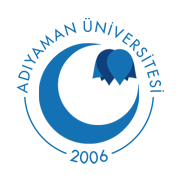 T.C.ADIYAMAN ÜNİVERSİTESİYAPI İŞLERİ VE TEKNİK DAİRE BAŞKANLIĞISTRATEJİK PLANI(2015-2019)29.05 2014ADIYAMANADIYAMAN ÜNİVERSİTESİYAPI İŞLERİ VE TEKNİK DAİRE BAŞKANLIĞISTRATEJİK PLANI(2015-2019)Web: www.adiyaman.edu.trTel: (0416) 223 38 24Faks: (0416) 223 38 26Adıyaman 2014YÖNETİCİ SUNUŞU	Mühendislik teknoloji sistemlerinin hızla ilerlediği, bilginin kolaylıkla ulaşabilir hale geldiği çağımızda Üniversitemiz için uygulanan politika ve yatırımların bu yenilikçi ışıktan faydalanabilecek şekilde yapılması hedeflenmektedir. Klasik kamu yönetimi anlayışı yerine katılımcı şeffaf ve gelişmeleri yakından takip eden ve ona uygun politikalar ve uygulamalar geliştiren yöntemler tercih edilmiş ve ülkemizde bu anlayış ön plana çıkmaya başlamıştır.Üniversitemize bağlı Daire Başkanlığımız ve bağlı Müdürlüklerimizin kamuya daha yararlı hale gelmesi öğrenci ve öğretim üyelerinin memnuniyetinin en yüksek düzeyde sağlanması ve kuruluşumuzun kaynaklarının en verimli biçimde kullanılması hususunda önemli görevler yüklenmektedir.Başkanlığımızca yatırım bakım- onarım programına alınmış olan proje ve proje uygulamalarının tesis ve tevsi işlerinin keşif, ihale, inşaat, kabul ve kesin hesap hizmetlerinin programlarına uygun olarak yürütülmesini izlemek, sonuçlandırmak ve işletmeye alınmasını sağlamak Başkanlığımızın en önemli görevini oluşturmaktadır.Başkanlığımız tarafında son yıllarda yoğun bir mesai ve özveri içinde yürütülen yatırımların gerçekleştirilmesinde emeği geçen tüm arkadaşlarıma teşekkür ediyorum.           Bu faaliyetlerin gerçekleştirilmesinde, bizleri yönlendiren ve cesaretlendiren başta Sayın Rektörümüz olmak üzere Sayın Rektör Yardımcılarımız ve Sayın Genel Sekreterimize teşekkürlerimi ayrıca ifade etmek istiyorum.                                                                                    Abdurrahman ÜNSAL                                                                                                         Yapı İşleri ve Teknik Daire Başkanı V.GİRİŞ	2015-2019 yılları asında Üniversitemizin alt yapı ve üst yapı alanlarında ihtiyaç duyduğu fiziki yapıların  projelendirilmesi ve yapılması, mevcut yapıların ise bakım onarım ihtiyaçlarının karşılanması temel amacımızdır. Stratejik Planımız  2015-2019 yıllarını kapsamakta olup, yapılması planlanan işler faaliyetlerin/projelerin planlanması alanında gösterilmiştir.   5018 sayılı Kamu Mali Yönetim ve Kontrol Kanununun 9 Maddesi, 26.05.2006 tarih ve 26179 sayılı Resmi Gazetede yayımlanan Kamu İdarelerinde Stratejik Planlamaya İlişkin Usul ve Esaslar Hakkında Yönetmelik ve Adıyaman Üniversitesi Rektörlüğünün 2014/1 Sayılı İç Genelgesine dayanılarak bu Stratejik Plan hazırlanmıştır. Birimimizde görev yapmakta olan personeller ilgisine göre plana katkı sağlamış plan hazırlama ekibi aşağıdaki tabloda belirtilmiştir.Tablo-1 Birim Stratejik Plan Hazırlama Ekip ÜyeleriDURUM ANALİZİTarihi GelişimÜniversitemiz 1 Mart 2006 tarih ve 5467 sayılı kanunla kurularak, 17 Mart 2006 tarih ve 26111 sayılı Resmi Gazetede yayımlanarak yürürlüğe girmiştir. Başkanlığımız faaliyet alanına giren fiziki altyapı ve üstyapı konularında çalışmalarını yoğun olarak sürdürmekte 2010-2014 Stratejik Plan dönem başında Üniversitemizin 687.100 m2 açık alan ve 33.534 m2 kapalı alanı bulunmakta iken dönem sonunda   2.019.902 m2 açık alan ve 150.581 m2 kapalı alana sahip duruma gelmiştir. Açık alanlarda yapılan çevre düzenlemeleri ve yapılaşması ile kendisiyle birlikte kurulan Üniversitelere örnek teşkil etmektedir.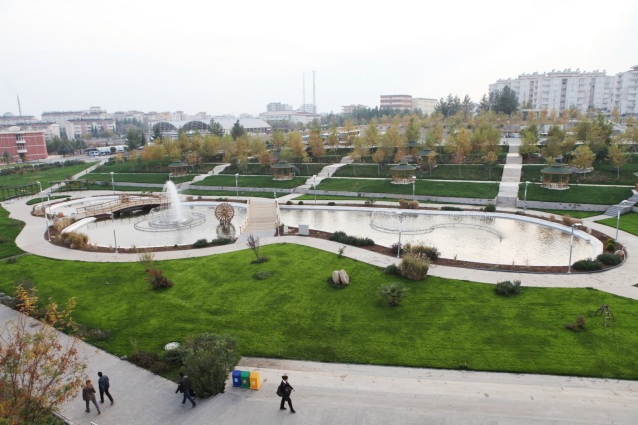 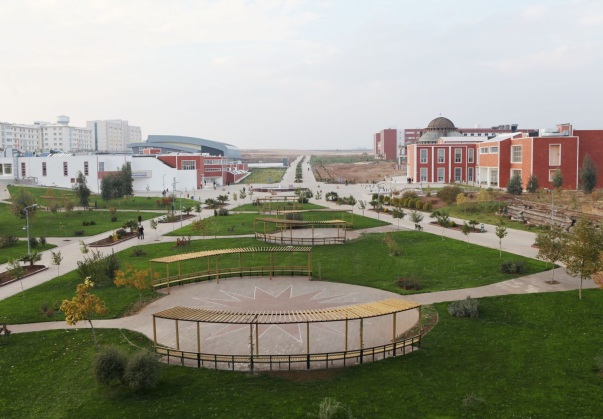 Birimin Yasal Yükümlülükleri ve Mevzuat Analizi2547 Sayılı Yükseköğretim Kanunu'nun 51'inci Maddesine göre kurulan idari teşkilatların kuruluş ve görevlerine ilişkin esasları düzenleyen 124 Sayılı Yükseköğretim Üst Kuruluşları ile Yükseköğretim Kurumlarının İdari Teşkilatı Hakkında Kanun Hükmünde Kararnamenin 28. Maddesi ile birimimiz  faaliyet alanı belirlenmiştir. Yasal yükümlülükler açısından bakıldığında birimimiz tarafından üretilen mal ve hizmetler iki gurupta sıralanmıştır.1) Üniversite bina ve tesislerinin projelerini yapmak, ihale dosyalarını hazırlamak, yapı ve onarımla ilgili ihaleleri yürütmek, inşaatları kontrol etmek ve teslim almak, bakım ve onarım işlerini yapmak,2) Kalorifer, kazan dairesi, soğuk oda, jeneratör, havalandırma, sistemleri ile telefon santralı, çevre düzenleme ve araç işletme, asansör bakım ve onarımı ile benzer işleri yürütmek.   Birimimizce yürütülen faaliyetler sonucunda fiziki ortamlar oluşturulmakta oluşan fiziki ortamlardan öğrencilerimiz, akademik ve idari personelimiz faydalanmaktadır.Birim tarafından sunulan hizmetlerin nitelik ve niceliğine bakıldığında projelendirme ve yapım işlerinin yanı sıra mevcut yapıların bakım –onarımları ve çevre düzenleme işlerinin yürütülmesi bulunmaktadır.Birimin organizasyonuna, çalışma usullerine ve iş süreçlerine ilişkin olarak Yapı İşleri ve Teknik Daire Başkanlığı Yönergesi ile el kitapçığı düzenlenmiştir. 2547 Sayılı Yükseköğretim Kanunu,  5018 Sayılı Kamu Malî Yönetimi ve Kontrol Kanunu, 4734 sayılı Kamu İhale Kanununun , 4735 Sayılı Kamu İhale Sözleşmeleri Kanunu, Yapım İşleri İhaleleri Uygulama Yönetmeliği  ve Yapım İşleri Genel Şartnamesi birimimiz ile diğer kamu ve özel sektör kuruluşlarının ilişkilerini düzenleyen hükümlerdir.Birimimizin mevcut misyonu yasal yükümlülükleri içermekte olup, yasal yükümlülükler çerçevesinde misyonumuza uygun faaliyetler yürütülmektedir.2547 Sayılı Yükseköğretim Kanunu'nun 51'inci Maddesine göre kurulan idari teşkilatların kuruluş ve görevlerine ilişkin esasları düzenleyen 124 Sayılı Yükseköğretim Üst Kuruluşları ile Yükseköğretim Kurumlarının İdari Teşkilatı Hakkında Kanun Hükmünde Kararnamenin 28. Maddesi ile birimimizin  yapması gereken iş ve işlemler sıralanmış yasal yükümlülükler ile sıralanan görevler program ve faaliyetlere uygun olarak birimimizce yürütmektedir. Örgütlenme 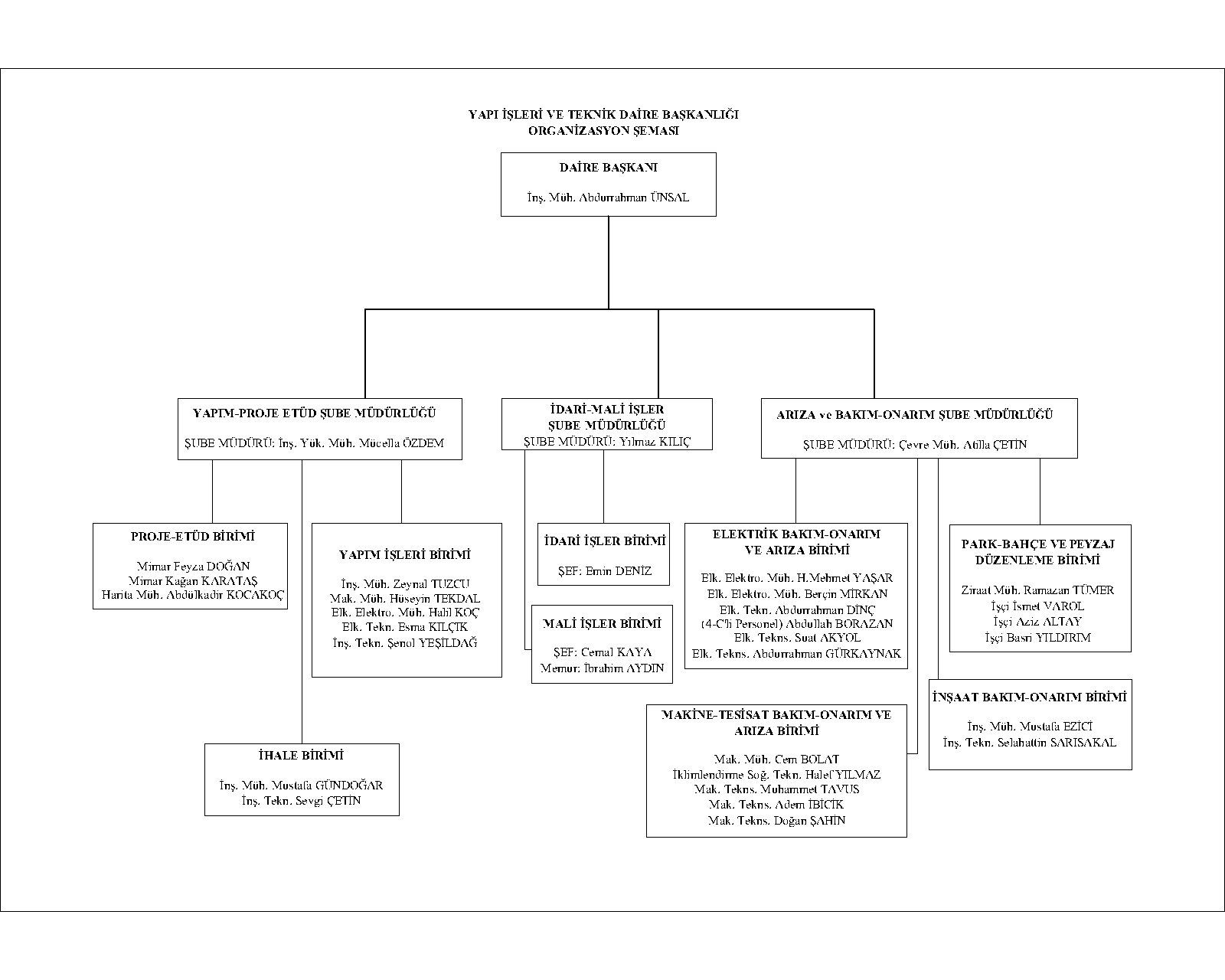 	Yapı İşleri ve Teknik Daire Başkanlığı Yapım – Proje ve Etüt   Şube Müdürlüğü,  Bakım – Onarım ve Arıza Şube Müdürlüğü ve İdari Mali İşler Şube Müdürlüğü, olmak üzere üç şube müdürlüğü şeklinde teşkilatlanmış, şube müdürlükleri ise organizasyon şemasında gösterildiği üzere alt birimlerden oluşmaktadır.Fiziki DurumÜniversitemiz  Fiziki kaynaklarına ilişkin bilgiler tablolara işlenerek aşağıya çıkartılmıştır. ÜNİVERSİTENİN TAŞINMAZ DAĞILIMIÜNİVERSİTESİNİN KAPALI ALANLARI (m2)HİZMET ALANLARIİnsan Kaynaklarıİdari PersonelİDARİ PERSONEL KADROLARIN DOLULUK ORANINA GÖRE	Birimimiz kadrosunda 4 Genel İdari Hizmetler ile 36 Teknik Hizmetler Sınıfı kadro teşkil etmekte ancak, birimimiz kadrosunda olup başka birimlerde görevlendirilen personel ile başka birimlerin kadrosunda olup birimimizde görevlendirilen personele  bakıldığında  fiili durum aşağıda oluşturulan  tablodaki gibidir. Fiili olarak birimimizde görevli .2 Teknik personel açıkta bulunmaktadır.İŞÇİLER	.Faaliyet Alanları ile Ürün ve Hizmetlerin Belirlenmesi Üniversitenin faaliyet alanları özet ve ana hatları ile örnek olarak aşağıda sıralanmıştır. Birimler kendi faaliyet alanlarını bu örneğe göre ayrıntılı olarak yazabilirler.Eğitim öğretim alanındaki faaliyetler;Eğitime yardımcı faaliyetler;  Öğrencilerin kültür ve spor ihtiyaçlarına ilişkin faaliyetler,Genel Kamu alanındaki faaliyetler;Paydaş Analizi Birimimizin  etkileşim içinde olduğu iç ve dış paydaşlar paydaş analiz tablolarında gösterilmiştir.  İç Paydaşlar: Birimden etkilenen veya etkileyen Üniversite/birim içindeki kişi ve gruplar.Dış Paydaşlar: Birimimizden etkilenen veya birimimizi etkileyen (Üniversite)/Birim dışındaki kişi, grup veya kurumlar.GZFT AnaliziÇevre AnaliziSTRATEJİK PLANMisyon            Ülkemizin ekonomik koşullarını göz önünde bulundurarak dünyadaki gelişmeleri en verimli şekilde değerlendirip, Üniversitemizin üretkenliğini ve toplumsal hizmetlerini arttırarak sürdürmesini sağlayabilecek her türlü, yapı, tesis, onarım, bakım, imalat, etüd, proje, keşif, ihale ve denetleme işlerinde hizmet vermek, gelecekteki sağlıklı nesillerin oluşturulmasına yönelik; eğitim, öğretim, araştırma ve uygulamada sürekli iyileşme ve gelişmeyi sağlayacak fiziki mekanları, mevzuat hükümlerine uygun şekilde tesis etmek.Vizyon	Üniversitemizin ihtiyaçları ve vizyonu doğrultusunda, tüm birimlerin ihtiyacı olan yapılaşmayı, altyapıyı, teknolojiyi, konforu, estetiği ve çevre düzenini sağlayarak, Üniversitemizi fiziki anlamda model bir Üniversite haline getirmek. Temel Değerler• Çağdaşlık• Tarafsızlık ve Şeffaflık• Hoşgörülük• Verimlilik• Paylaşımcılık• Yenilikçilik• Yaratıcılık• Çevrecilik• Kalite• ÖzgüvenStratejiler, Amaç Ve HedeflerSTRATEJİK AMAÇLAR; AMAÇ 1: Kurumsal alt ve üst yapıyı güçlendirmek ve geliştirmekHEDEFLER; Hedef 1 : Adıyaman Üniversitesi Merkez Yerleşkesinde plan süresince Akademik ve İdari Birimlerin kapalı alan ihtiyacının karşılanması.	Hedef 2 : Merkez Kampüs Yerleşkesinin alt yapı ve çevre düzenleme işlerinin tamamlanması.Hedef 3 : 2015-2019 Plan dönemi sonuna kadar Rektörlük İdari Birimler ve/veya Akademik Birimlerin Bina Büyük Onarımların gerçekleştirilmesi.PERFORMANS GÖSTERGELERİ; Performans Göstergesi: 2019 yılında yerleşke planımızdaki kapalı mekanların m2’sindeki artış oranı ve sosyal donatıların tamamlanma oranı.Performans Göstergesi: Üniversitemizin yerleşke planındaki fiziki alt yapı, kapalı mekan vesosyal donatılarının iyileştirilmesi ve hizmeti aksatmayacak bakım onarımlar. STRATEJİLER; Strateji 1 : Faaliyet alanımız olan alt ve üst yapı ile ilgili fiziki alanların oluşturulması, bakım onarımlarının yapılması hizmeti aksatmayacak tedbirlerin alınması sonucunda faaliyet dönemi başındaki mevcut kapalı alan miktarını %40 artırmak.Strateji 2 : 2015-2019 faaliyet dönemi boyunca kaynak problemi yaşanmaması için yıllık yatırım programları hazırlamak.Strateji 3 : İş akış süreci içerisinde planlanmış işleri planlanan yıl / yıllar içinde bitirmek.Strateji 4 : Karar alma sürecinde ilgili tüm iç paydaşların görüş ve önerilerini alarak işlem tesis etmek.Stratejik Planın Maliyetlendirilmesi FAALİYETLERİN/PROJELERİN PLANLANMASI;Hedef 1 Faaliyet 1 :	Mühendislik Fakültesi Binası 1. Etap 19.000 m2  2016 yılında tamamlanacak.Faaliyet 2 :	Mühendislik Fakültesi Binası 2. Etap  19.000 m2 2019 yılında tamamlanacak.Faaliyet 3 :	Teknik Bilimler M.Y.O. 14.394 m2 2016 yılında tamamlanacak.Faaliyet 4 :	Enstitü Binası 3.000 m2 2015 yılında tamamlanacakFaaliyet 5 :	Eğitim Fakültesi Ek Bina 4.700 m2 2015 yılında tamamlanacak.Faaliyet 6 :	İktisadi ve İdari Bilimler Ek Binası 8.000 m2 2017 yılında tamamlanması öngörülmektedir.Faaliyet 7 :	BESYO 6.500 M2 2017 tamamlanması öngörülmektedir.Faaliyet 8 :	Turizm ve Otel İşletmeciliği M.Y.O. 8812 m2 2017 yılında tamamlanması öngörülmektedir..Faaliyet 9 :	Kütüphane ve Konferans Salonu 22.200 M2 2019 yılında tamamlanması öngörülmektedir.Faaliyet 10 :	Sosyal Bilimler M.Y.O. 12.600 m2 2019 yılında tamamlanması öngörülmektedir.Faaliyet 11 :	İslami İlimler Fakültesi Binası 10.000 m2 2019 yılında tamamlanması öngörülmektedir.Hedef 2Faaliyet 1 : 2 etap Kampüs alanının Kanalizasyon, Yağmur suyu, Drenaj, Sulama suyu ve İçme suyu hattının yapılması 2015 yılında tamamlanacak.Faaliyet 2 :Çevre Düzenleme İşi Plan dönemi boyunca 2015-2019Hedef 3Faaliyet 1 : Mevcut Binaların Bakım Onarımlarının YapılmasıMaliyetlendirme TablosuKaynak  TablosuİZLEME VE DEĞERLENDİRMEBirimimiz  2015-2019 Stratejik Planı; hizmet sunumu, politika geliştirme, belirlenen politikaları somut iş programına ve bütçelere dayandırma ile uygulamayı etkili bir şekilde izleme ve değerlendirmemizi sağlamaya yönelik temel bir araç olarak benimsenmiştir.İzleme ve değerlendirmenin etkin bir şekilde gerçekleştirilmesi, karşılaşılan sorunlara gerekli müdahalelerin zamanında yapılması yanında, izleme ve değerlendirme sonucunda çıkarılacak sonuçların ve edinilecek tecrübelerin hazırlanacak yeni plan ve program hazırlıklarında kullanılması açısından önem arz etmektedir. Stratejik planlama sürecinde, izleme ve değerlendirme faaliyetleri sonucunda elde edilen bilgiler kullanılarak, stratejik plan gözden geçirilir, hedeflenen ve ulaşılan sonuçlar karşılaştırılır. İzleme ve değerlendirme faaliyetlerinin etkili olarak gerçekleştirilebilmesi, uygulama aşamasına geçmeden önce stratejik planın ortaya konulan hedeflerin nesnel ve ölçülebilir göstergeler ile ilişkilendirilmesini gerektirir. 4.1 Planın Uygulama Dönemi ve Revizyonu Bu Stratejik plan 2015–2019 yıllarına ait beş yıllık dönemi kapsar. Stratejik plan en az iki yıl uygulandıktan sonra stratejik planın kalan süresi için güncelleştirilebilir. Güncelleştirme, stratejik planın misyon, vizyon ve amaçları değiştirilmeden, hedeflerde yapılan nicel değişikliklerdir.		Ayrıca;Görev, yetki ve sorumluluklarını düzenleyen mevzuatta değişiklik olması,Hükümetin değişmesi,Milli Eğitim Bakanın değişmesi,İlimizde ve Üniversitemizde Doğal afet, tehlikeli salgın hastalıklar veya ağır ekonomik bunalımların vuku bulması, hallerinde bu stratejik planları yenilenebilir. Yenileme, stratejik planın beş yıllık bir dönem için yeniden hazırlanmasıdır. Stratejik planın yenilenmesi kararı, yukarıdaki şartların oluşmasını müteakip en geç üç ay içinde alınır. Bu kararı takip eden altı ay içinde stratejik plan yenilenir.BİRİM STRATEJİK PLAN HAZIRLAMA EKİP ÜYELERİBİRİM STRATEJİK PLAN HAZIRLAMA EKİP ÜYELERİBİRİM STRATEJİK PLAN HAZIRLAMA EKİP ÜYELERİGöreviUnvanı/Adı – SoyadıGöreviBaşkanAbdurrahman ÜNSALDaire BaşkanıÜyeYılmaz KILIÇŞube MüdürüÜyeAtilla ÇETİNŞube MüdürüÜyeMücella ÖZDEMŞube MüdürüÜyeEmin DENİZŞefÜyeCemal KAYAŞefYerleşkelerMülkiyet DurumuToprak Alanı (m2)Merkez YerleşkesiÜniversite984.400Sağlık Yerleşkesi 1Üniversite8.551Sağlık Yerleşkesi2Üniversite4.754Rektörlük Binası AlanıTahsis6.053Gölbaşı YerleşkesiÜniversite                              Tahsis25.194Besni YerleşkesiÜniversite                              Tahsis390.950Kahta YerleşkesiÜniversite600.000TOPLAMTOPLAM2.019.902YerleşkelerYerleşkelerYerleşkelerTop. Bina AlanıTop. Bina AlanıTop. Net AlanTop. Net AlanDerslik, LaboratuvarDerslik, LaboratuvarDerslik, LaboratuvarMerkez Yerleşkesi Merkez Yerleşkesi Merkez Yerleşkesi 94.88594.88575.90875.908Sağlık Yerleşkesi 1Sağlık Yerleşkesi 1Sağlık Yerleşkesi 116.77216.77213.41813.418Sağlık Yerleşkesi2Sağlık Yerleşkesi2Sağlık Yerleşkesi212.64512.64510.11610.116Rektörlük Binası AlanıRektörlük Binası AlanıRektörlük Binası Alanı7.0657.0655.6525.652Gölbaşı YerleşkesiGölbaşı YerleşkesiGölbaşı Yerleşkesi7.6767.6766.1416.141Besni YerleşkesiBesni YerleşkesiBesni Yerleşkesi4.5004.5003.6003.600Kahta YerleşkesiKahta YerleşkesiKahta Yerleşkesi7.0387.0385.6305.630TOPLAMTOPLAMTOPLAM150.581150.581120.465120.465HİZMET ALANLARIHİZMET ALANLARIHİZMET ALANLARIOfis SayısıOfis SayısıOfis SayısıAlan Alan Alan Kullanan Kişi SayısıKullanan Kişi SayısıHİZMET ALANLARIHİZMET ALANLARIHİZMET ALANLARIOfis SayısıOfis SayısıOfis Sayısı(m²)(m²)(m²)Kullanan Kişi SayısıKullanan Kişi Sayısıİdari Personel Hizmet Alanlarıİdari Personel Hizmet Alanlarıİdari Personel Hizmet Alanları 13 13 13 352 m² 352 m² 352 m²  31  31TOPLAMTOPLAMTOPLAM 13 13 13 352 m² 352 m² 352 m² 31 31 AMBAR, ARŞİV ALANLARI VE ATÖLYELERTEKNOLOJİK KAYNAKLAR AMBAR, ARŞİV ALANLARI VE ATÖLYELERTEKNOLOJİK KAYNAKLAR AMBAR, ARŞİV ALANLARI VE ATÖLYELERTEKNOLOJİK KAYNAKLAR AMBAR, ARŞİV ALANLARI VE ATÖLYELERTEKNOLOJİK KAYNAKLAR AMBAR, ARŞİV ALANLARI VE ATÖLYELERTEKNOLOJİK KAYNAKLAR AMBAR, ARŞİV ALANLARI VE ATÖLYELERTEKNOLOJİK KAYNAKLAR AMBAR, ARŞİV ALANLARI VE ATÖLYELERTEKNOLOJİK KAYNAKLAR AMBAR, ARŞİV ALANLARI VE ATÖLYELERTEKNOLOJİK KAYNAKLAR AMBAR, ARŞİV ALANLARI VE ATÖLYELERTEKNOLOJİK KAYNAKLAR AMBAR, ARŞİV ALANLARI VE ATÖLYELERTEKNOLOJİK KAYNAKLAR AMBAR, ARŞİV ALANLARI VE ATÖLYELERTEKNOLOJİK KAYNAKLARTeknolojik KaynaklarAdetAdetAdetAdetAdetAdetAdetAdetAdetAdetTeknolojik KaynaklarEğitim AmaçlıHizmet AmaçlıHizmet Amaçlıİdari Amaçlıİdari Amaçlıİdari AmaçlıAraştırma AmaçlıAraştırma AmaçlıAraştırma AmaçlıAraştırma AmaçlıSunucularMasa üstü bilgisayar sayısı 33 33 33Taşınabilir bilgisayar sayısı 7 7 7TOPLAM 40 40 40DİĞER BİLGİ VE TEKNOLOJİK KAYNAKLARDİĞER BİLGİ VE TEKNOLOJİK KAYNAKLARDİĞER BİLGİ VE TEKNOLOJİK KAYNAKLARDİĞER BİLGİ VE TEKNOLOJİK KAYNAKLARDİĞER BİLGİ VE TEKNOLOJİK KAYNAKLARDiğer Bilgi ve Teknolojik KaynaklarAdetAdetAdetAdetDiğer Bilgi ve Teknolojik KaynaklarEğitim AmaçlıHizmet Amaçlıİdari AmaçlıAraştırma AmaçlıBarkot okuyucu1Yazıcı27Baskı Makinesi1Fotokopi Makinesi3Faks1Televizyonlar3Tarayıcılar2TOPLAM38İdari Personel (Kadroların Doluluk Oranına Göre)İdari Personel (Kadroların Doluluk Oranına Göre)İdari Personel (Kadroların Doluluk Oranına Göre)İdari Personel (Kadroların Doluluk Oranına Göre)İdari Personel (Kadroların Doluluk Oranına Göre)Hizmet SınıfıDoluBoşToplamDoluluk Oranı %Genel İdari Hizmetler44Teknik  Hizmetler3636TOPLAM4040İDARİ PERSONEL FİİLİ DURUM TABLOSUBİRİMİMİZ  KADROLU PERSONELİ13/B İLE BİRİMİMİZDE GÖREVLENDİRİLEN PERSONEL13/B İLE BAŞKA BİRİMİMLERE GÖREVLENDİRİLEN PERSONELTOPLAMGenel İdari Hizmetler4224Teknik Hizmetler Sınıfı3651526İŞÇİLER (Çalıştıkları Pozisyonlara Göre)DoluBoşToplamSürekli İşçi223/C Personel22TOPLAM44Faaliyet Alanı –  Hizmetİşlemlerİşlemler1Öğrencilerin kültür ve spor ihtiyaçlarına ilişkin fiziki yapılaşmayı sağlamak.2Akademik ve İdari birimlerimizin ihtiyaç duyduğu bina, tesis, lojman ve alt yapı yapım işleri ile  bakım- onarım  işlerini yürütmek.3İÇ PAYDAŞLARİÇ PAYDAŞLARİÇ PAYDAŞLARİÇ PAYDAŞLARİÇ PAYDAŞLARPaydaş AdıNeden PaydaşÖnceliğiEtki DüzeyiÖnem Derecesiİdari Personel (1)Kamu Hizmeti Üretim Sürecinde / Temel OrtakYüksekGüçlü1.DereceÜst YönetimKarar Alma ve Kaynak Sağlama  Sürecinde /Temel Ortak YüksekGüçlü1.DereceStrateji Geliştirme Daire BaşkanlığıÖn Mali Kontrol ve Kaynak Sağlama  Sürecinde /Temel Ortak.YüksekGüçlü1.DereceDiğer Akademik ve İdari BirimlerKarşılıklı Etkileşim Sürecinde/Temel OrtakOrtaOrta 2.DereceDIŞ PAYDAŞLARDIŞ PAYDAŞLARDIŞ PAYDAŞLARDIŞ PAYDAŞLARDIŞ PAYDAŞLARPaydaş AdıNeden PaydaşÖnceliğiEtki DüzeyiÖnem DerecesiYükseköğretim Kurulu (YÖK)Yönlendirme, Koordinasyon, Standart Belirleme vb.YüksekGüçlü1.DereceKalkınma BakanlığıÜst Politika Belgeleri, Plan ve Programlar, Yatırımlar, Kamulaştırma vs.YüksekGüçlü1.DereceÇevre ve Şehircilik Bakanlığı Bayındırlık Pozları ve İstişare yönünden.YüksekGüçlü1.DereceMüteahhitlerYapılan işlerde Yüklenici konumundaYüksekGüçlü1.DereceSayıştay BaşkanlığıMali Denetim, Performans DenetimiOrtaOrta2.DereceS.G.K. Her bir İnşaatın İş Yeri Statüsü v.b.OrtaOrta2.DereceGZFT AnaliziGZFT AnaliziGÜÇLÜ YÖNLERZAYIF YÖNLERGenç ve dinamik personel yapısı.İdari personel yetersizliği.Mevcut açık ve kapalı alanların öğrenci sayısına paralel olması.Lojmanların yetersizliği. İhale işlemlerinin zamanında ve sorumsuz şekilde sonuçlandırılması. Tekniker, teknisyen ve işçi sayısının azlığı.Tüm akademik ve İdari birimlerle yakın temas içinde çalışılması.Bölgeden kaynaklı ham madde ve kalifiye işgücü yetersizliği.Fiziki ve teknik altyapının gelişmiş olması.Personel devamlılığının sağlanamaması. FIRSATLARTEHDİTLERGap projesi kapsamında bulunmamız.Kampüs alanındaki su rezervlerinin yetersiz oluşu.Kampüs alanımızın yeni kamulaştırmalar ile genişletilmiş olması.      Ham madde olanaklarının ilimizde       yetersizliği                 Bölgemizdeki güneş enerjisinin yeterli oluşundan dolayı yeni yapılacak binalarımızda güneş enerjisinin kullanılması.      Mermer Ocaklarının İlimizde bulunmasıPolitikDevletin Hükümetin eğitim politikası.Çalışanların kadro tahsisine ilişkin politikalar.Çalışanların haklarına ilişkin yasal düzenlemeler.Yapılan işlerle ilgili bağlayıcı yasal düzenlemeler.EkonomikKalkınma Planı Kapsamında Üniversitemizin Gap Projesinde yer alması. Sosyo-KültürelAdıyaman’ın kültürel alanda değerlerini Üniversitemiz kampüs alanında yaşatıcı faaliyetler yürütme.İKA bünyesinde Adıyaman çarşılarının yaşatıla bilmesi için MİNYAMAN projesinin hazırlanması Öğrenci ve personelimizin sportif ve sosyal faaliyetleri için düzenlenen alanlar ile spor tesisleri.TeknolojikSolar sistemle elektrik enerjisinin sağlanması.Akıllı binaların hizmete açılması. 20152016201720182019AmaçHedef133.000.00034.000.00035.0000.00035.000.00035.500.0001.1.27.500.000 27.000.000 27.500.000 26.000.000 26.0000.0001.2.4.250.0005.500.0006.000.0007.250.0007.500.0001.31.250.0001.500.0001.500.0001.750.0002.000.000TOPLAMTOPLAM33.000.00034.000.00035.0000.00035.000.00035.500.000Kaynaklar20152016201720182019Genel Bütçe33.000.00034.000.00035.0000.00035.000.00035.500.000Özel BütçeYerel YönetimlerSosyal Güvenlik KurumlarıBütçe Dışı FonlarDöner SermayeVakıf ve DerneklerDış KaynakTOPLAM33.000.00034.000.00035.0000.00035.000.00035.500.000